Wir arbeiten ausschließlich auf Grundlage der Allgemeinen Deutschen Spediteurbedingungen (ADSp), jeweils neuester Fassung. Hinweis: Die ADSp weichen in Ziffer 23 hinsichtlich des Haftungshöchstbetrages für Güterschäden (§ 431 HGB) vom Gesetz ab, indem sie die Haftung bei multimodalen Transporten unter Einschluss einer Seebeförderung und bei unbekanntem Schadenort auf 2 SZR/kg und im Übrigen die Regelhaftung von 8,33 SZR/kg zusätzlich auf 1,25 Millionen Euro je Schadenfall sowie 2,5 Millionen Euro je Schadenereignis, mindestens aber 2 SZR/kg, beschränken.                    ADSp unter www.jdc-logistik.de einsehbarJ. Dahmen GmbH & Co. KG • Kommanditgesellschaft • Sitz Solingen • Registergericht Wuppertal HRA 19692J. Dahmen GmbH & Co.KG
Dellenfeld 35
D-42653 Solingen
Telefon: +49 (0) 212 - 232 23-0
E-Mail: info@jdc-logistik.de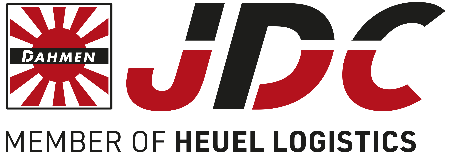  LKW-EU LKW-EU LKW-Drittland LKW-Drittland LKW-Drittland LKW-Drittland Seefracht Seefracht Luftfracht/PSD-sky Luftfracht/PSD-skyAuftraggeber:Telefon:     Auftraggeber:Telefon:     Auftraggeber:Telefon:     Auftraggeber:Telefon:     Auftraggeber:Telefon:     Auftraggeber:Telefon:     Abholung bei (falls Auftraggeber nicht Versender):Abholung bei (falls Auftraggeber nicht Versender):Abholung bei (falls Auftraggeber nicht Versender):Abholung bei (falls Auftraggeber nicht Versender):Auftraggeber:Telefon:     Auftraggeber:Telefon:     Auftraggeber:Telefon:     Auftraggeber:Telefon:     Auftraggeber:Telefon:     Auftraggeber:Telefon:     Bestimmungs(flug)hafen:Bestimmungs(flug)hafen:Bestimmungs(flug)hafen:Bestimmungs(flug)hafen:Empfänger:Telefon:      Empfänger:Telefon:      Empfänger:Telefon:      Empfänger:Telefon:      Empfänger:Telefon:      Empfänger:Telefon:       Zur Verfügung /  Rechnungsempfänger:Telefon:       Zur Verfügung /  Rechnungsempfänger:Telefon:       Zur Verfügung /  Rechnungsempfänger:Telefon:       Zur Verfügung /  Rechnungsempfänger:Telefon:      Abholung / Anlieferung:  Abholung durch JDC am:          von 08.00 – 13.00h          von 12.00 – 17.00h Die Sendung wird Ihnen am         angeliefert.Abholung / Anlieferung:  Abholung durch JDC am:          von 08.00 – 13.00h          von 12.00 – 17.00h Die Sendung wird Ihnen am         angeliefert.Abholung / Anlieferung:  Abholung durch JDC am:          von 08.00 – 13.00h          von 12.00 – 17.00h Die Sendung wird Ihnen am         angeliefert.Abholung / Anlieferung:  Abholung durch JDC am:          von 08.00 – 13.00h          von 12.00 – 17.00h Die Sendung wird Ihnen am         angeliefert.Abholung / Anlieferung:  Abholung durch JDC am:          von 08.00 – 13.00h          von 12.00 – 17.00h Die Sendung wird Ihnen am         angeliefert.Abholung / Anlieferung:  Abholung durch JDC am:          von 08.00 – 13.00h          von 12.00 – 17.00h Die Sendung wird Ihnen am         angeliefert.Abholung / Anlieferung:  Abholung durch JDC am:          von 08.00 – 13.00h          von 12.00 – 17.00h Die Sendung wird Ihnen am         angeliefert.Abholung / Anlieferung:  Abholung durch JDC am:          von 08.00 – 13.00h          von 12.00 – 17.00h Die Sendung wird Ihnen am         angeliefert.Abholung / Anlieferung:  Abholung durch JDC am:          von 08.00 – 13.00h          von 12.00 – 17.00h Die Sendung wird Ihnen am         angeliefert.Abholung / Anlieferung:  Abholung durch JDC am:          von 08.00 – 13.00h          von 12.00 – 17.00h Die Sendung wird Ihnen am         angeliefert.Transportversicherung durch J. Dahmen GmbH & Co. KG einzudecken: Ja – Warenwert in EUR      Transportversicherung durch J. Dahmen GmbH & Co. KG einzudecken: Ja – Warenwert in EUR      Transportversicherung durch J. Dahmen GmbH & Co. KG einzudecken: Ja – Warenwert in EUR      Transportversicherung durch J. Dahmen GmbH & Co. KG einzudecken: Ja – Warenwert in EUR      Transportversicherung durch J. Dahmen GmbH & Co. KG einzudecken: Ja – Warenwert in EUR      Transportversicherung durch J. Dahmen GmbH & Co. KG einzudecken: Ja – Warenwert in EUR      Bei EXW / ab Werk Versand verbindliche Auftragserteilung zur Eindeckung einer Transportversicherung im Namen des Frachtzahlers!Bei EXW / ab Werk Versand verbindliche Auftragserteilung zur Eindeckung einer Transportversicherung im Namen des Frachtzahlers!Bei EXW / ab Werk Versand verbindliche Auftragserteilung zur Eindeckung einer Transportversicherung im Namen des Frachtzahlers!Bei EXW / ab Werk Versand verbindliche Auftragserteilung zur Eindeckung einer Transportversicherung im Namen des Frachtzahlers!Besondere Vorschriften:
z.B. Versendernachnahme (in € Bar nur innerhalb der BRD, ansonsten per Scheck) oder Gefahrgut (mit Angabe von Gefahrgutklasse / UN-Nummer / Stoffname / Verpackungsgruppe) oder Terminvorgabe etc.:Besondere Vorschriften:
z.B. Versendernachnahme (in € Bar nur innerhalb der BRD, ansonsten per Scheck) oder Gefahrgut (mit Angabe von Gefahrgutklasse / UN-Nummer / Stoffname / Verpackungsgruppe) oder Terminvorgabe etc.:Besondere Vorschriften:
z.B. Versendernachnahme (in € Bar nur innerhalb der BRD, ansonsten per Scheck) oder Gefahrgut (mit Angabe von Gefahrgutklasse / UN-Nummer / Stoffname / Verpackungsgruppe) oder Terminvorgabe etc.:Besondere Vorschriften:
z.B. Versendernachnahme (in € Bar nur innerhalb der BRD, ansonsten per Scheck) oder Gefahrgut (mit Angabe von Gefahrgutklasse / UN-Nummer / Stoffname / Verpackungsgruppe) oder Terminvorgabe etc.:Besondere Vorschriften:
z.B. Versendernachnahme (in € Bar nur innerhalb der BRD, ansonsten per Scheck) oder Gefahrgut (mit Angabe von Gefahrgutklasse / UN-Nummer / Stoffname / Verpackungsgruppe) oder Terminvorgabe etc.:Besondere Vorschriften:
z.B. Versendernachnahme (in € Bar nur innerhalb der BRD, ansonsten per Scheck) oder Gefahrgut (mit Angabe von Gefahrgutklasse / UN-Nummer / Stoffname / Verpackungsgruppe) oder Terminvorgabe etc.:Besondere Vorschriften:
z.B. Versendernachnahme (in € Bar nur innerhalb der BRD, ansonsten per Scheck) oder Gefahrgut (mit Angabe von Gefahrgutklasse / UN-Nummer / Stoffname / Verpackungsgruppe) oder Terminvorgabe etc.:Besondere Vorschriften:
z.B. Versendernachnahme (in € Bar nur innerhalb der BRD, ansonsten per Scheck) oder Gefahrgut (mit Angabe von Gefahrgutklasse / UN-Nummer / Stoffname / Verpackungsgruppe) oder Terminvorgabe etc.:Besondere Vorschriften:
z.B. Versendernachnahme (in € Bar nur innerhalb der BRD, ansonsten per Scheck) oder Gefahrgut (mit Angabe von Gefahrgutklasse / UN-Nummer / Stoffname / Verpackungsgruppe) oder Terminvorgabe etc.:Besondere Vorschriften:
z.B. Versendernachnahme (in € Bar nur innerhalb der BRD, ansonsten per Scheck) oder Gefahrgut (mit Angabe von Gefahrgutklasse / UN-Nummer / Stoffname / Verpackungsgruppe) oder Terminvorgabe etc.:Zeichen & NummerMarkierungAnzahl der PackstückeAnzahl der PackstückeArt der 
VerpackungInhaltInhaltInhaltGewicht in KG bruttoGewicht in KG bruttoMaße in cm(Länge x Breite x Höhe)Anlagen: Handelsrechnung / Proforma – Rechnung / Packlisten Ausfuhrbegleitdokument / MRN-Nr.	      EUR.1 / A.TR. / Ursprungszeugnis	     Anlagen: Handelsrechnung / Proforma – Rechnung / Packlisten Ausfuhrbegleitdokument / MRN-Nr.	      EUR.1 / A.TR. / Ursprungszeugnis	     Anlagen: Handelsrechnung / Proforma – Rechnung / Packlisten Ausfuhrbegleitdokument / MRN-Nr.	      EUR.1 / A.TR. / Ursprungszeugnis	     Anlagen: Handelsrechnung / Proforma – Rechnung / Packlisten Ausfuhrbegleitdokument / MRN-Nr.	      EUR.1 / A.TR. / Ursprungszeugnis	     Anlagen: Handelsrechnung / Proforma – Rechnung / Packlisten Ausfuhrbegleitdokument / MRN-Nr.	      EUR.1 / A.TR. / Ursprungszeugnis	     Übernahmebestätigung des Fahrers am Abgangsort:________________________________________________________Datum / Unterschrift                Name in Druckbuchstaben                KennzeichenÜbernahmebestätigung des Fahrers am Abgangsort:________________________________________________________Datum / Unterschrift                Name in Druckbuchstaben                KennzeichenÜbernahmebestätigung des Fahrers am Abgangsort:________________________________________________________Datum / Unterschrift                Name in Druckbuchstaben                KennzeichenÜbernahmebestätigung des Fahrers am Abgangsort:________________________________________________________Datum / Unterschrift                Name in Druckbuchstaben                KennzeichenÜbernahmebestätigung des Fahrers am Abgangsort:________________________________________________________Datum / Unterschrift                Name in Druckbuchstaben                KennzeichenAnlagen: Handelsrechnung / Proforma – Rechnung / Packlisten Ausfuhrbegleitdokument / MRN-Nr.	      EUR.1 / A.TR. / Ursprungszeugnis	     Anlagen: Handelsrechnung / Proforma – Rechnung / Packlisten Ausfuhrbegleitdokument / MRN-Nr.	      EUR.1 / A.TR. / Ursprungszeugnis	     Anlagen: Handelsrechnung / Proforma – Rechnung / Packlisten Ausfuhrbegleitdokument / MRN-Nr.	      EUR.1 / A.TR. / Ursprungszeugnis	     Anlagen: Handelsrechnung / Proforma – Rechnung / Packlisten Ausfuhrbegleitdokument / MRN-Nr.	      EUR.1 / A.TR. / Ursprungszeugnis	     Anlagen: Handelsrechnung / Proforma – Rechnung / Packlisten Ausfuhrbegleitdokument / MRN-Nr.	      EUR.1 / A.TR. / Ursprungszeugnis	     Übernahmebestätigung des Empfängers / Ware in einwandfreiem
Zustand erhalten (allgemeine Vorbehalte werden nicht anerkannt!)________________________________________________________Datum / Unterschrift		             Name in DruckbuchstabenÜbernahmebestätigung des Empfängers / Ware in einwandfreiem
Zustand erhalten (allgemeine Vorbehalte werden nicht anerkannt!)________________________________________________________Datum / Unterschrift		             Name in DruckbuchstabenÜbernahmebestätigung des Empfängers / Ware in einwandfreiem
Zustand erhalten (allgemeine Vorbehalte werden nicht anerkannt!)________________________________________________________Datum / Unterschrift		             Name in DruckbuchstabenÜbernahmebestätigung des Empfängers / Ware in einwandfreiem
Zustand erhalten (allgemeine Vorbehalte werden nicht anerkannt!)________________________________________________________Datum / Unterschrift		             Name in DruckbuchstabenÜbernahmebestätigung des Empfängers / Ware in einwandfreiem
Zustand erhalten (allgemeine Vorbehalte werden nicht anerkannt!)________________________________________________________Datum / Unterschrift		             Name in Druckbuchstaben